В соответствии со ст. 45, 46 Градостроительного кодекса Российской Федерации, Федеральным законом «Об общих принципах организации местного самоуправления в Российской Федерации», Правил благоустройства территории Мариинско-Посадского муниципального округа Чувашской Республики, Уставом Мариинско-Посадского муниципального округа Чувашской Республики, администрация Мариинско-Посадского муниципального округа Чувашской Республики п о с т а н о в л я е т:1.Назначить публичные слушания по  проекту планировки и межевания территории линейного объекта «Строительство автомобильной дороги протяженностью 1,355 км в д. Мижули по ул.Лесная с примыканием к автомобильной дороге «Волга» – Марпосад – Первое Чурашево –Марпосад – Аксарино Мариинско-Посадского района Чувашской Республики».2.Установить срок проведения публичных слушаний  23.05.2024  года.3.Установить место проведения публичных слушаний: Мариинско-Посадский муниципальный округ, с.Первое Чурашево, ул. Школьная, д.9б, здание Первочурашевского ЦСДК (помещение Первочурашевского территориального отдела) в 10 час. 00 мин.4.Установить, что предварительное ознакомление с документацией возможно в рабочие дни с 06.05.2024 г. по 20.05.2024 г. с 9.00 до 16.00 в здании Первочурашевского территориального отдела администрации Мариинско-Посадского муниципального округа Чувашской Республики по адресу: с.Первое Чурашево, ул.Школьная, д.9б и на официальном сайте администрации Мариинско-Посадского муниципального округа Чувашской Республики.5.Специалисту Первочурашевского территориального отдела Управление по благоустройству и развитию территорий администрации Мариинско-Посадского муниципального округа  Семёновой Н.Н.:1)обеспечить сбор и обобщение предложений, поступивших в ходе проведения публичных слушаний;2)подготовить протокол публичных слушаний;3)подготовить заключение о результатах публичных слушаний.6.Установить, что сбор и обобщение письменных предложений и замечаний граждан по документации осуществляется до 22.05.2024 г.  со дня опубликования настоящего постановления.7. Опубликовать на официальном сайте администрации Мариинско-Посадского муниципального округа Чувашской Республики настоящее постановление и заключение о результатах публичных слушаний.  8.Контроль за исполнением настоящего постановления оставляю за собой.           Глава Мариинско-Посадского            муниципального округа                                                                                   В.В. ПетровЧăваш РеспубликинСĕнтĕрвăрри муниципаллă округĕн администрацийĕЙ Ы Ш Ă Н У 25.04.2024 № 1109Сĕнтĕрвăрри хулиЧăваш РеспубликинСĕнтĕрвăрри муниципаллă округĕн администрацийĕЙ Ы Ш Ă Н У 25.04.2024 № 1109Сĕнтĕрвăрри хули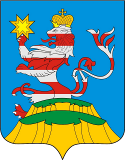 Чувашская РеспубликаАдминистрацияМариинско-Посадскогомуниципального округа П О С Т А Н О В Л Е Н И Е 25.04.2024 №1109 г. Мариинский ПосадО  назначении и проведении публичных слушаний по проекту планировки и межевания территории линейного объекта ««Строительство автомобильной дороги
протяженностью 1,355 км в д. Мижули по ул.Лесная с примыканием к автомобильной дороге «Волга» – Марпосад – Первое Чурашево –
Марпосад – Аксарино Мариинско-Посадского
района Чувашской Республики»О  назначении и проведении публичных слушаний по проекту планировки и межевания территории линейного объекта ««Строительство автомобильной дороги
протяженностью 1,355 км в д. Мижули по ул.Лесная с примыканием к автомобильной дороге «Волга» – Марпосад – Первое Чурашево –
Марпосад – Аксарино Мариинско-Посадского
района Чувашской Республики»